Publicado en Mexico el 08/09/2021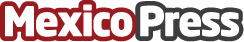 Inteligencia Artificial en la animación: Boticelli la nueva herramienta desarrollada por mexicanosAutómata, una empresa 100% mexicana, busca revolucionar la industria de la animación con una herramienta que hace uso de inteligencia artificial y machine learning para reducir tiempos de coloreado, de horas a segundos, su nombre es BoticelliDatos de contacto:Humberto Cerverafundador55 1923 5132Nota de prensa publicada en: https://www.mexicopress.com.mx/inteligencia-artificial-en-la-animacion Categorías: Emprendedores Software Dispositivos móviles Premios http://www.mexicopress.com.mx